ANNAMACHARYA INSTITUTE OF TECHNOLOGY AND SCIENCES:: RAJAMPETDEPARTMENT OF COMPUTER SCIENCE AND TECHNOLOGYICT ENABLED CLASSROOMS AND LABORATORIESThe phenomenal growth of communication technology, computer networks, and information technology and their integration offers unprecedented opportunities for teaching and learning. Information Communication Technology (ICT) has the potential to transform the nature and process of teaching and learning environmentThis is intended to enable all teachers to utilise the newest technological developments in the field of Information and Computer Technology. Interactivity, flexibility, and convenience in ICT supported environment enables both teachers and students to access and share ideas and information in diverse communication styles and formats. This can help them derive the maximum out of their teaching endeavours. Students are thus benefitted by better knowledge, with great pleasure and ease. The skill to use the thus gained knowledge also can be developed.We have ICT enabled teaching techniques in every possible manner and aspects. Most of the classrooms are equipped with smart boards to enhance ICT enabled teaching and learning and also equipped with LCD projectorsGALLERY____________________________________........._________________________________LABORATORIES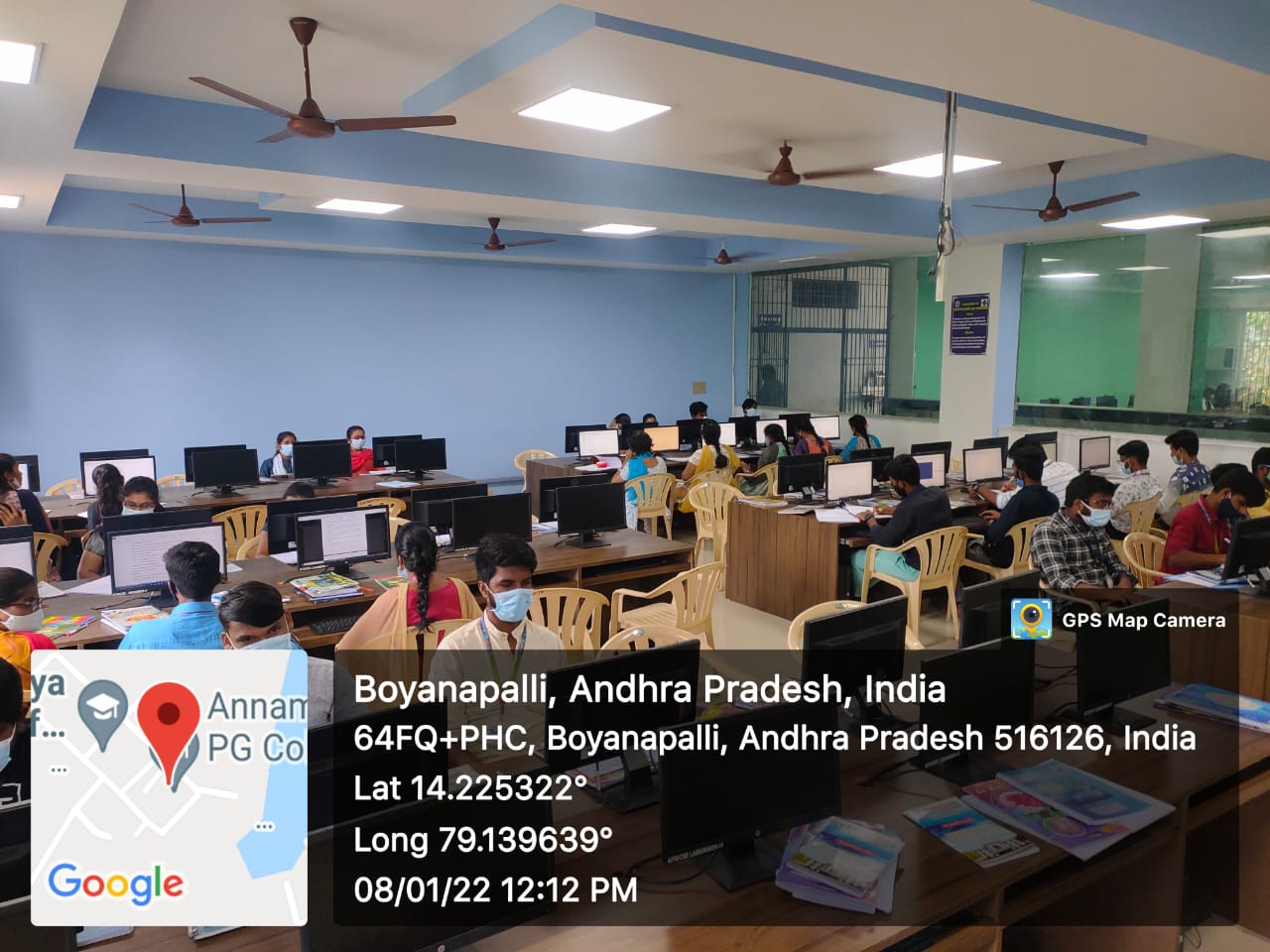 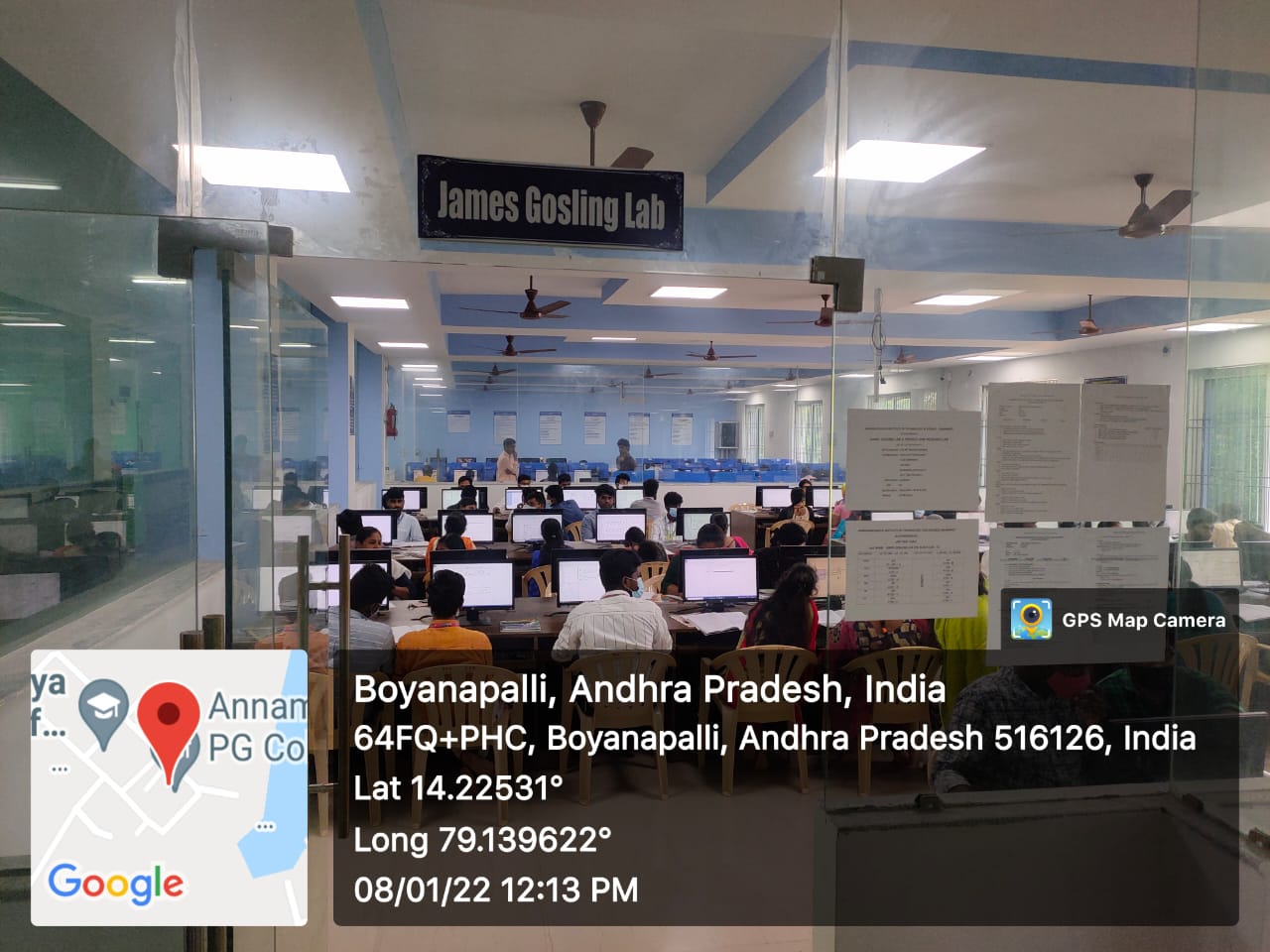 AITS PG PR LAB 					AITS PG JAMES GOSLING LAB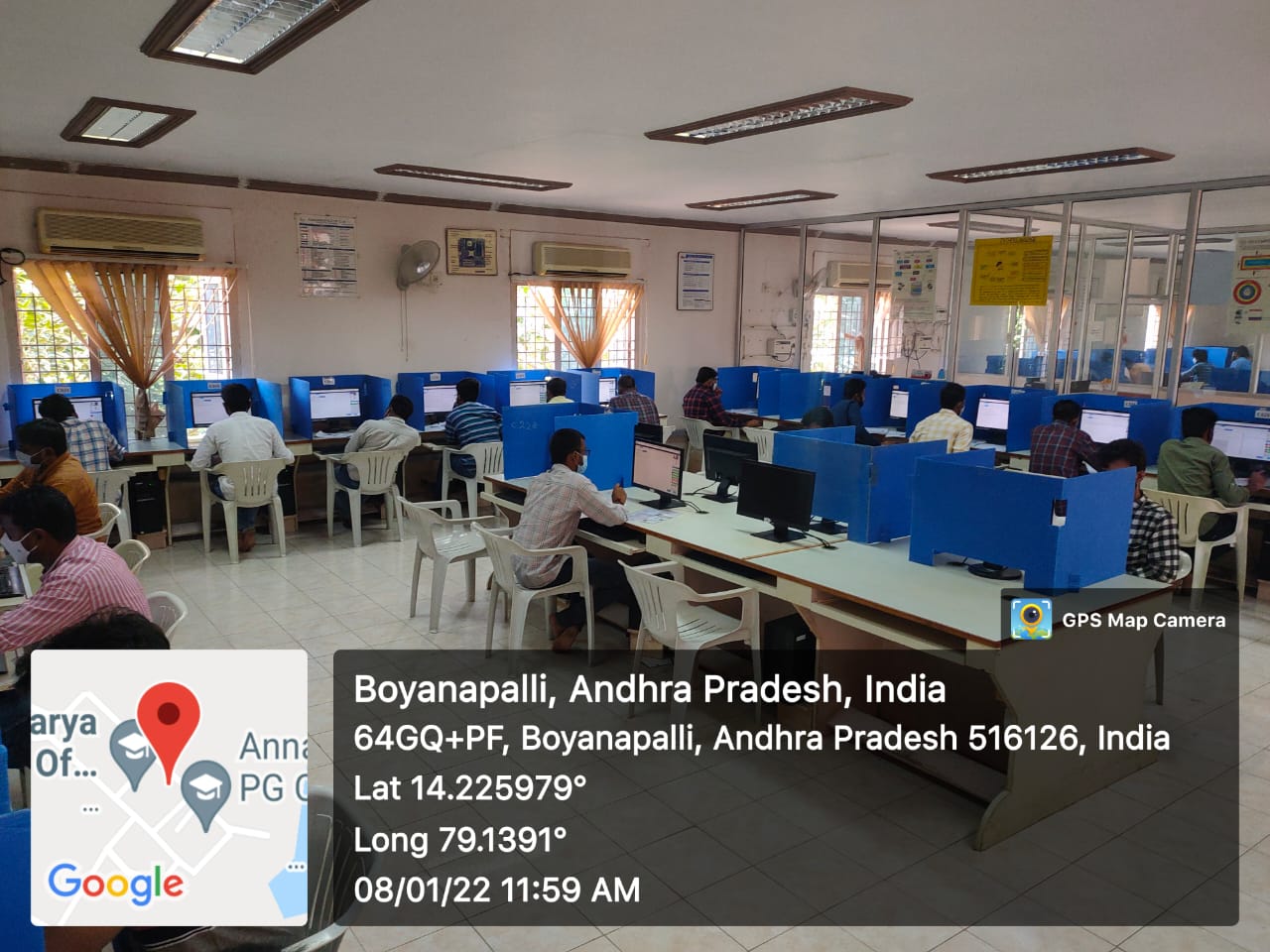 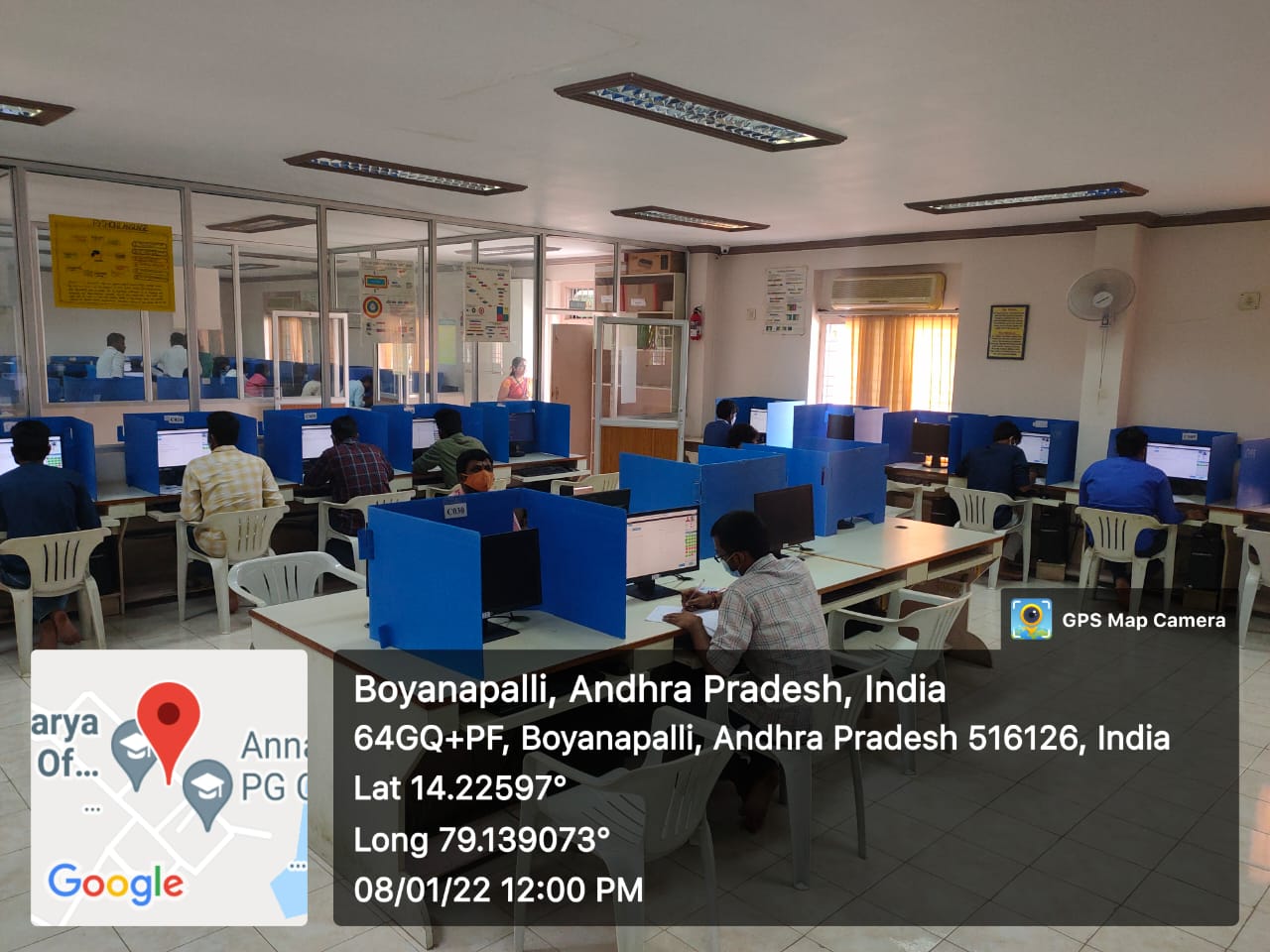 AITS MB JKC LAB					AITS MB NUMEN LAB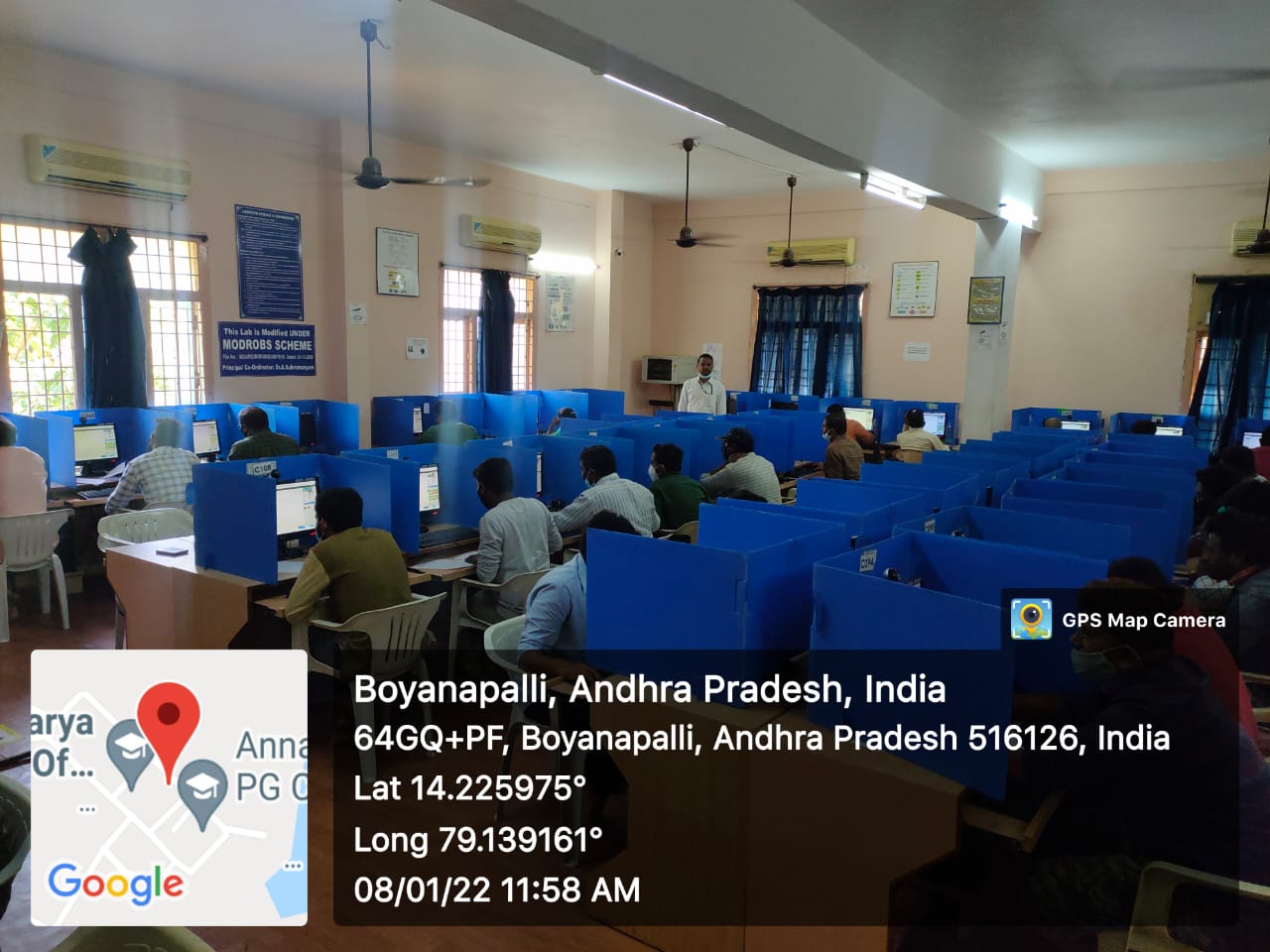 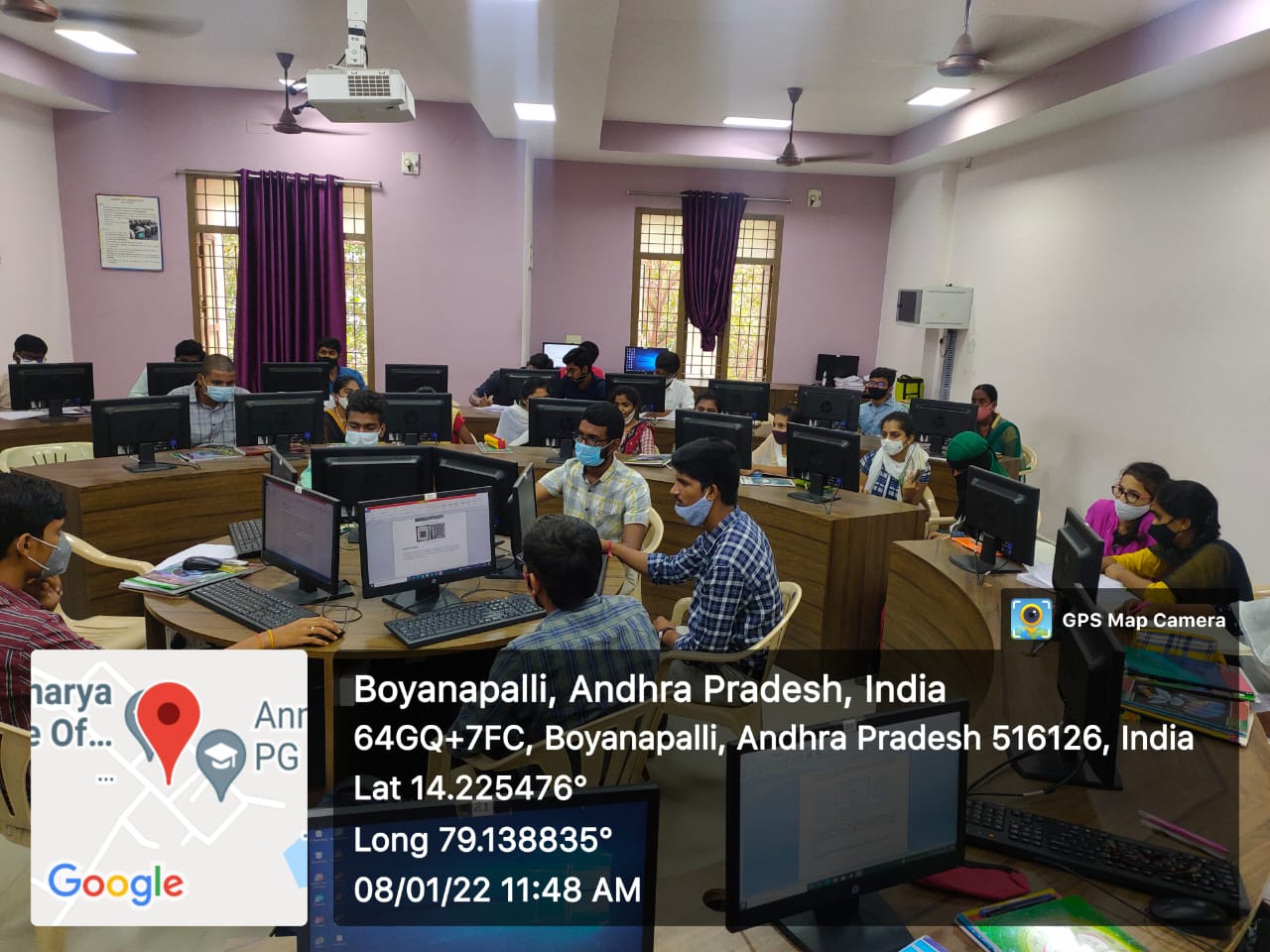 AITS ME ARYABHATTA LAB					AITS MB IOT LAB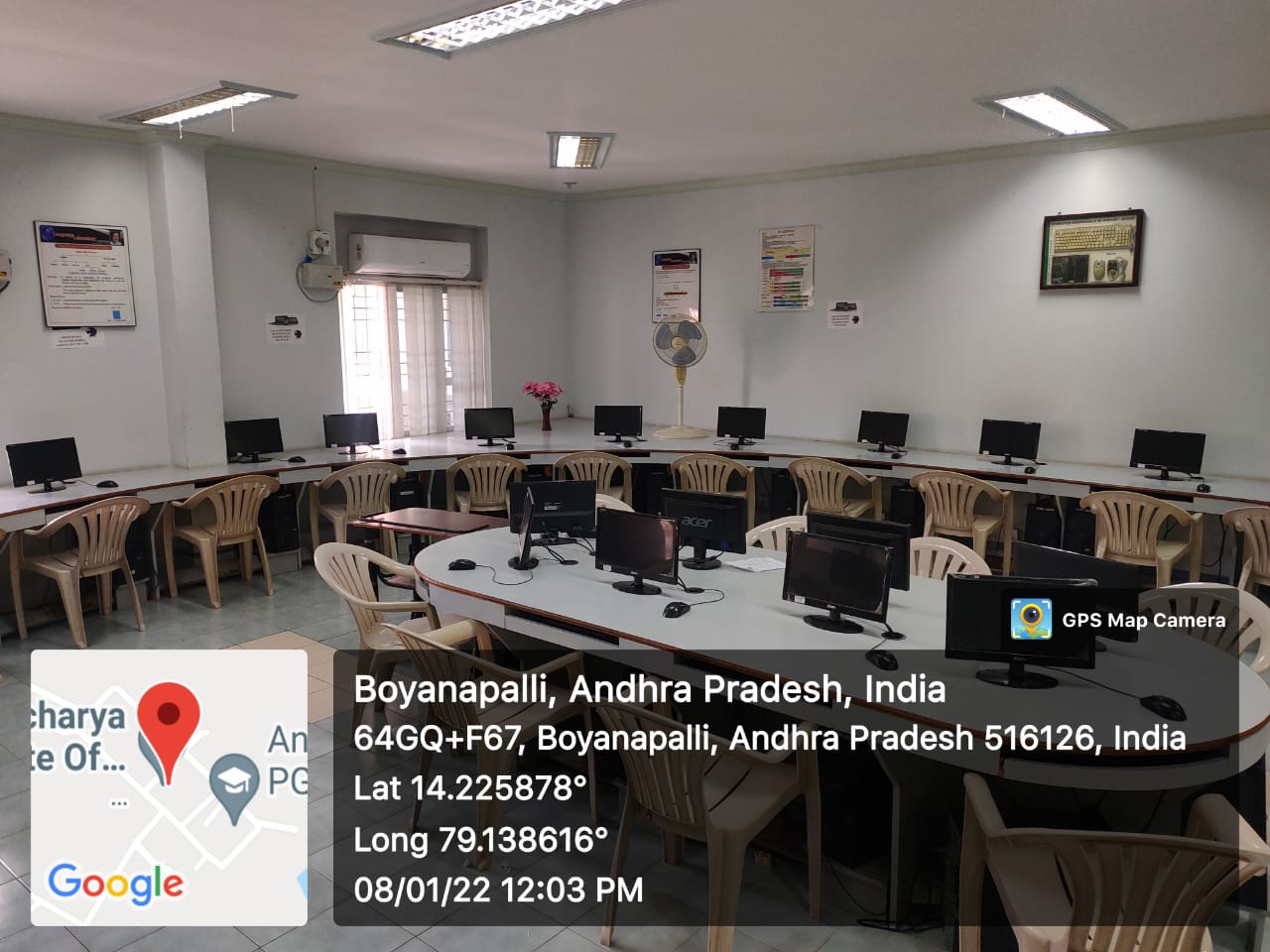 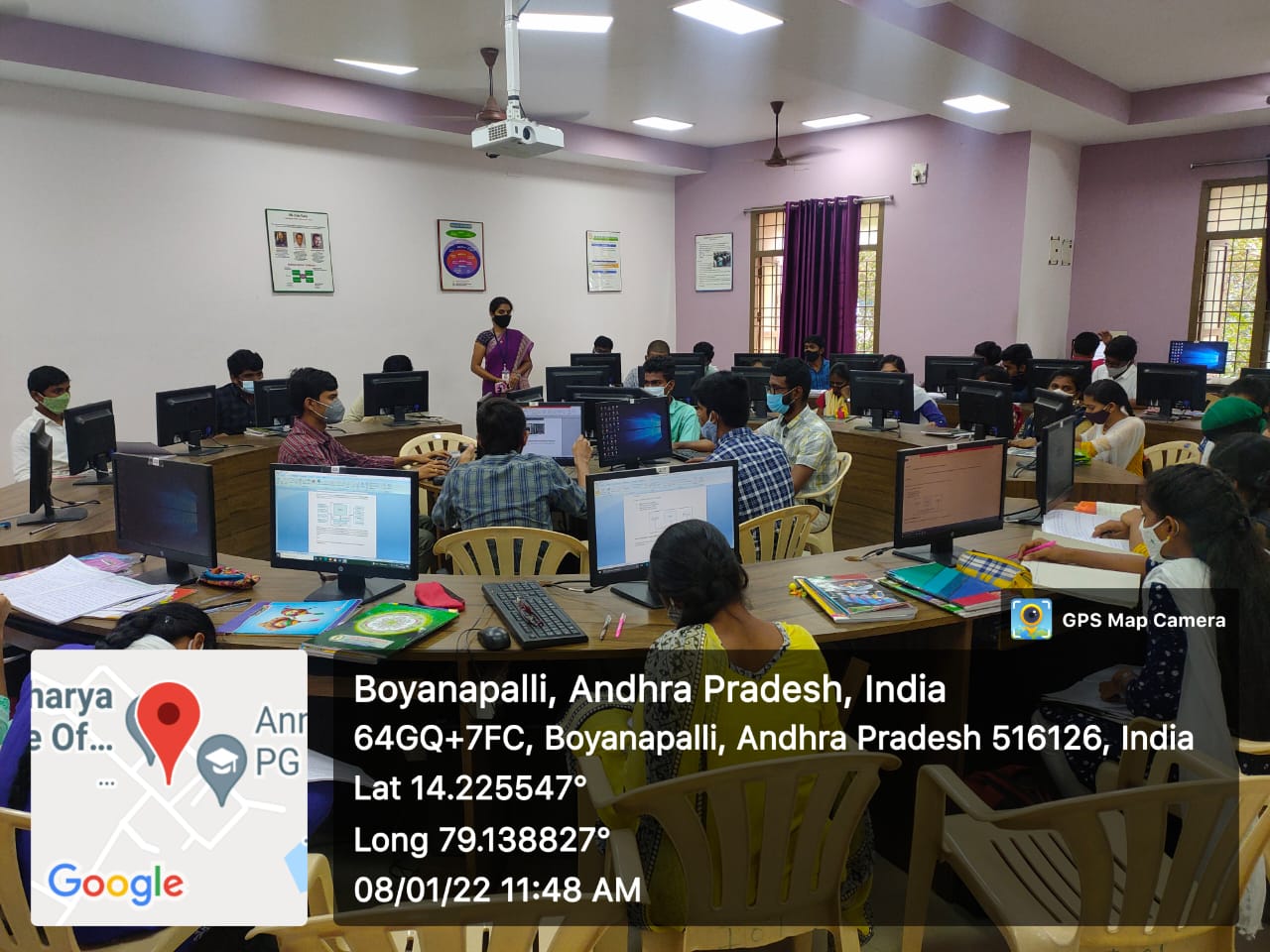 AITS MB BELL LAB					AITS MB IOT LAB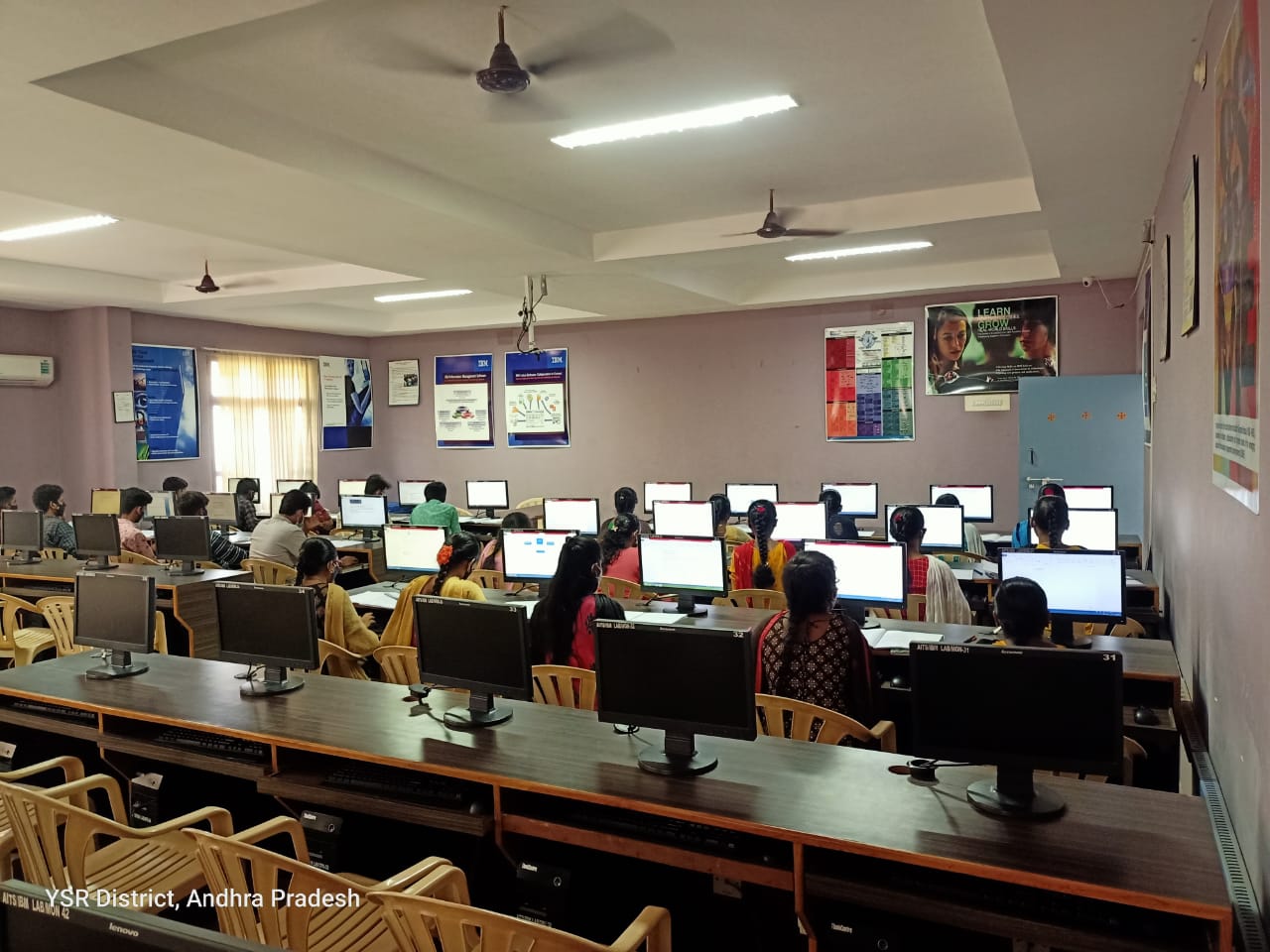 AITS MB IBM LABICT ENABLED CLASS ROOMS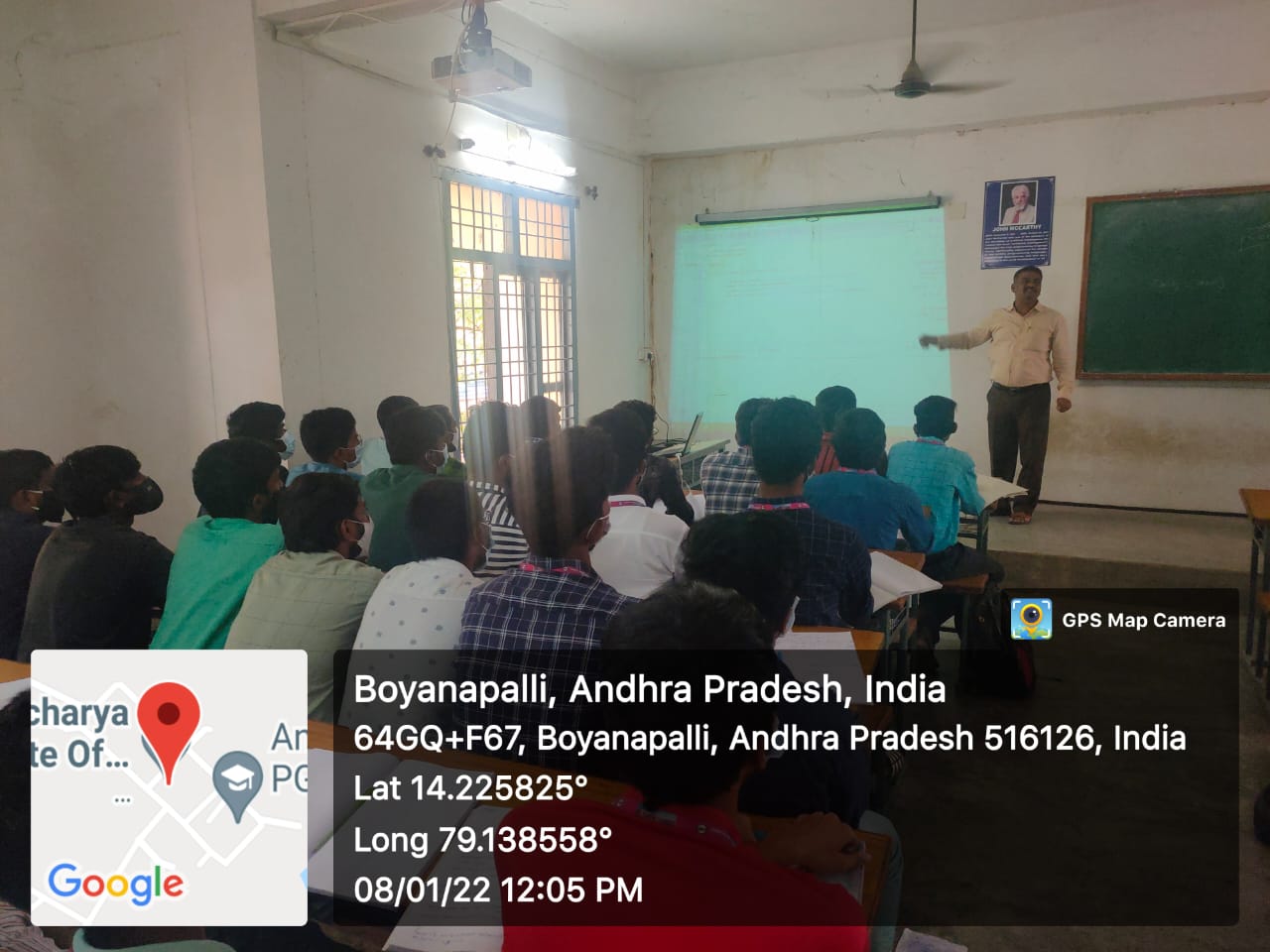 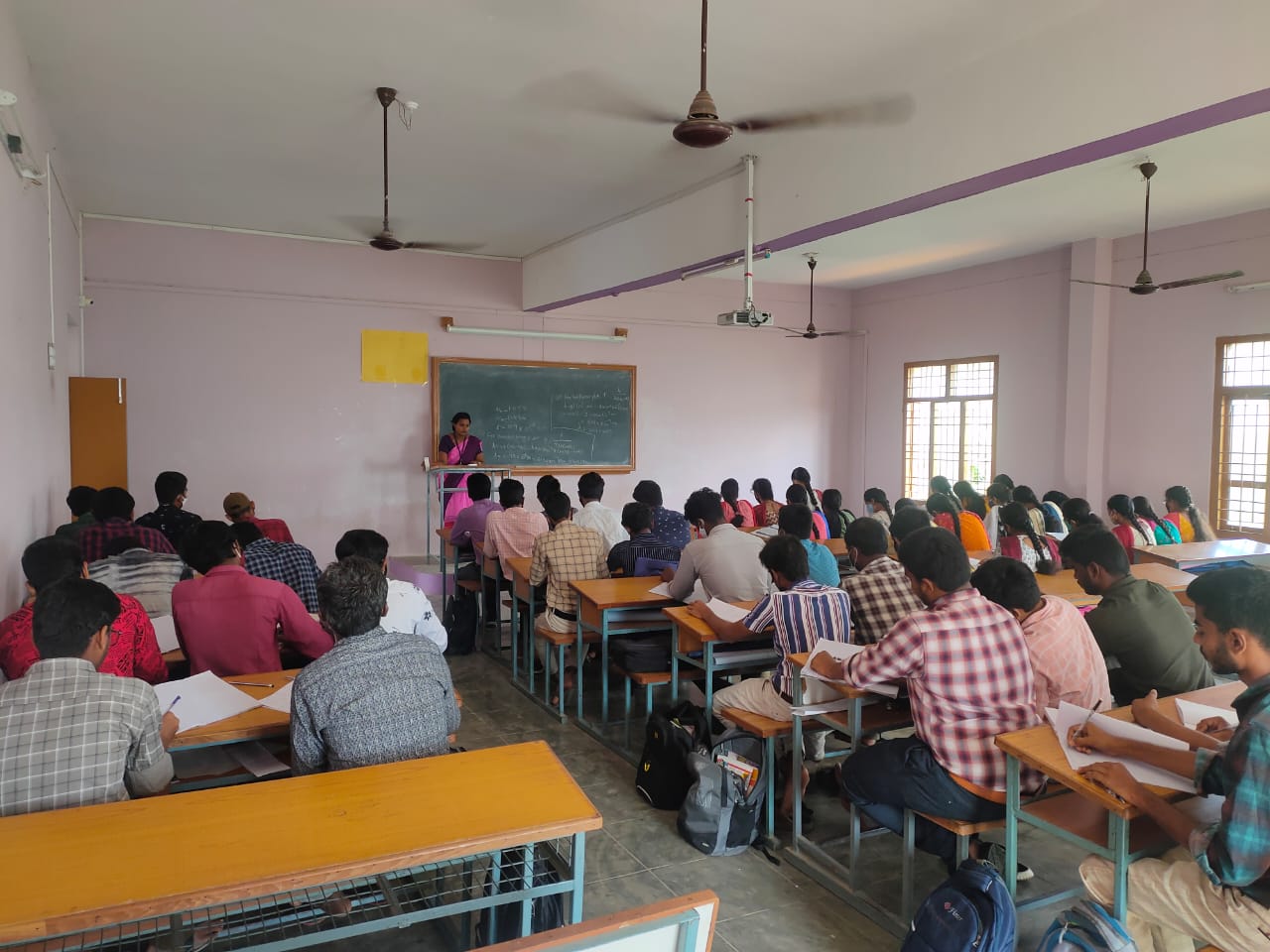 AITS MB ICT CLASS ROOM NO 204			AITS MB ICT CLASS ROOM NO 201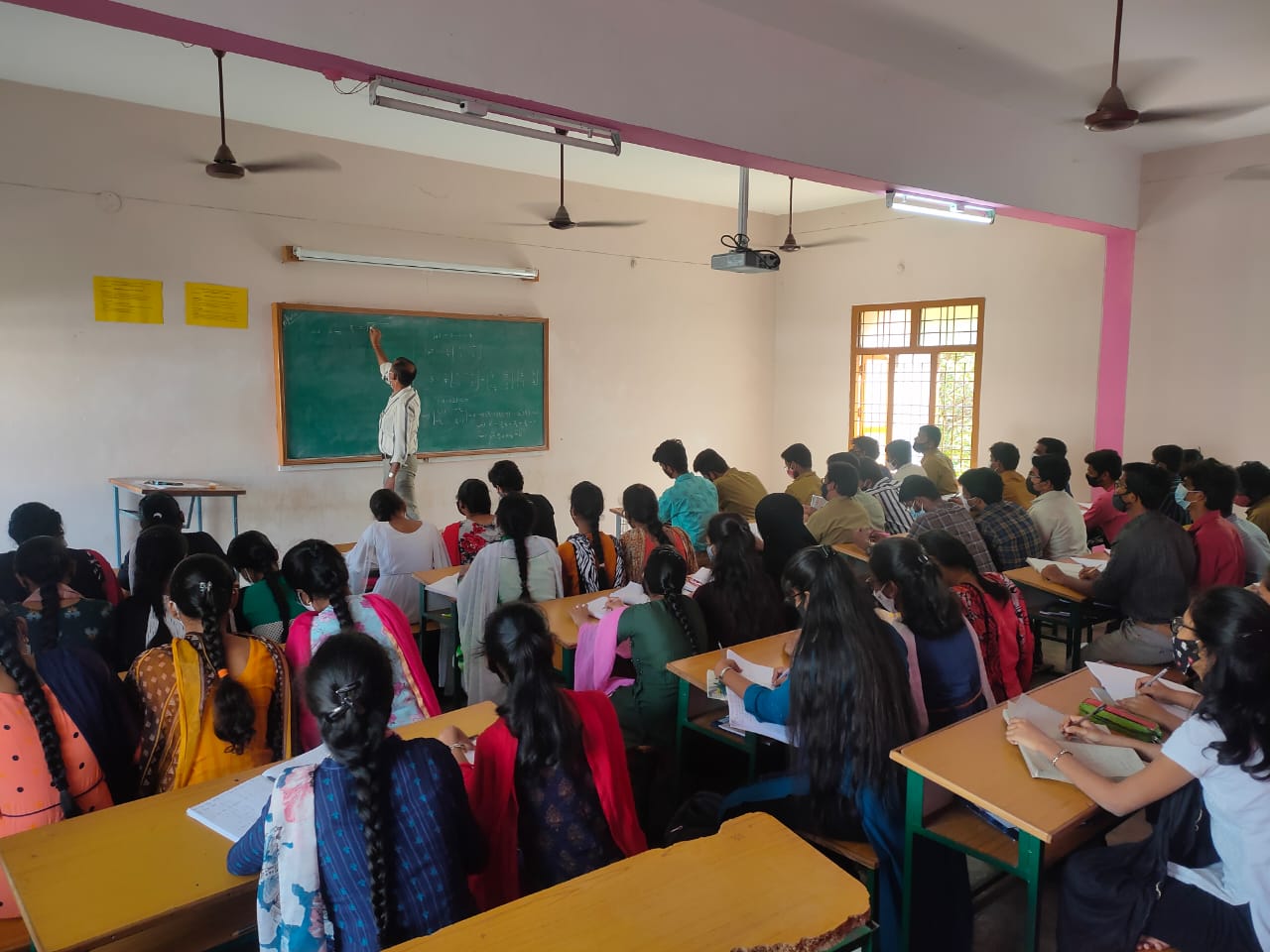 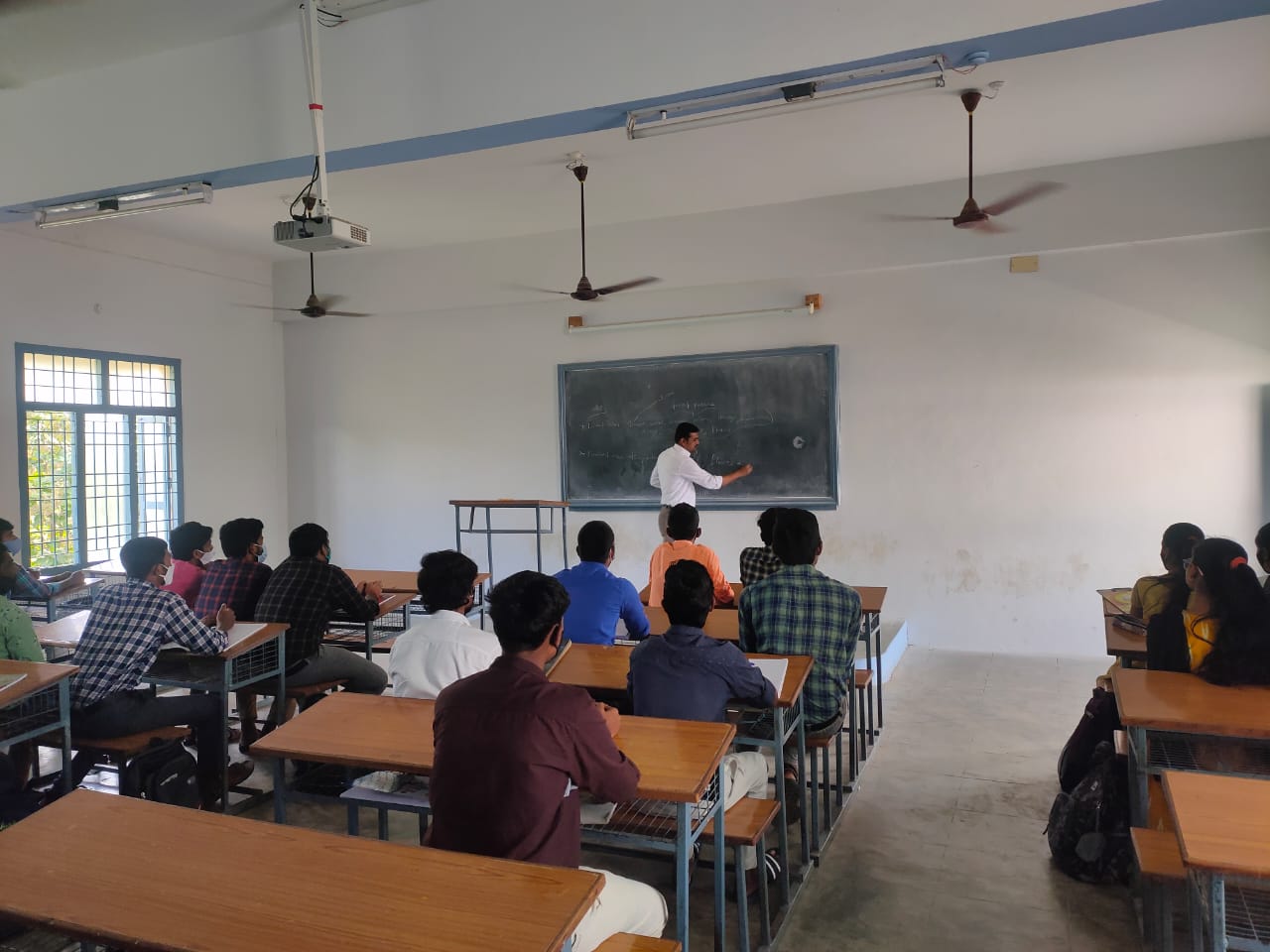 AITS MB ICT CLASS ROOM NO 321			AITS MB ICT CLASS ROOM NO 322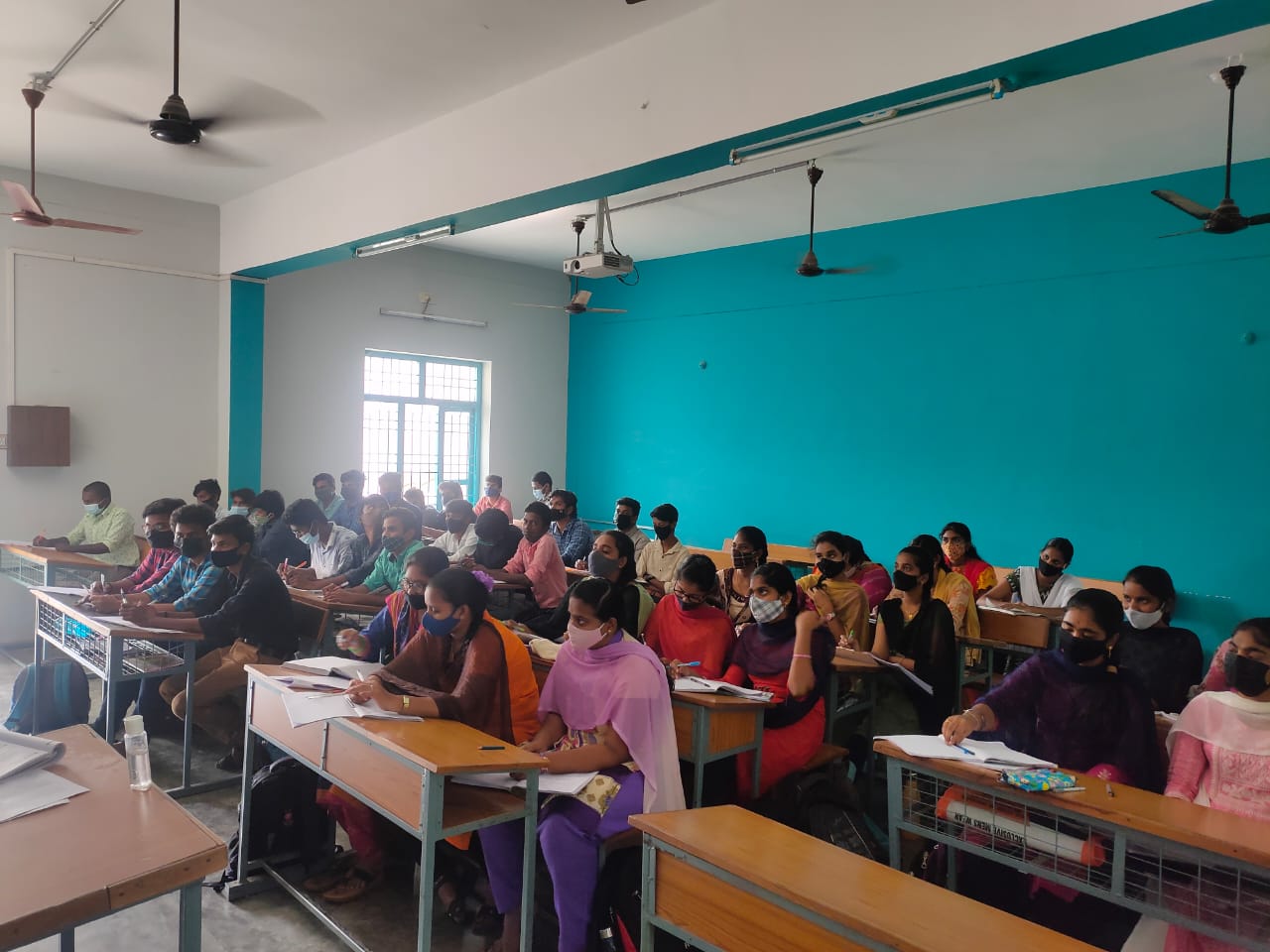 AITS MB ICT CLASS ROOM NO 324			AITS MB ICT CLASS ROOM NO 207